    NOMBRE: _____________________________________________         Fecha de entrega 22/04      Actividad Digital:Con la ayuda de un tutor realiza las siguientes actividades:Ingresar al siguiente link http://sitios.mineduc.cl/enlaces/textos_escolares/1ro/#page-08, con tu teléfono o computador donde aparecerá una ventana como la siguiente: 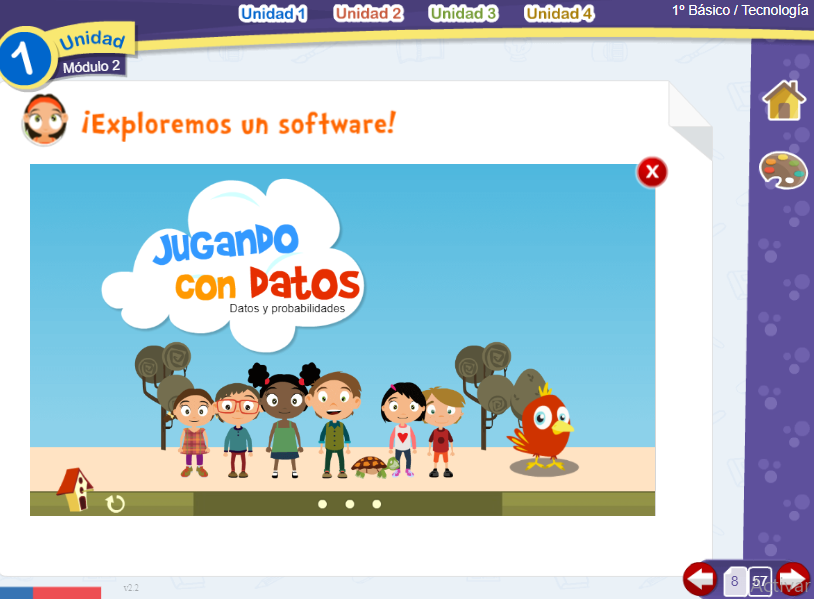 Completa las actividades de las página  8.  Luego responde las siguientes preguntas. Marca con una X según corresponda. (2 ptos c/u) 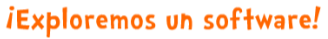 ¿Qué estación del año tiene menos preferencias? ¿Cuántos niños no prefieren el invierno? ¿Qué estación del año prefieren la mayoría de niños y niñas? ¿Cuántos niños y niñas prefieren el verano? Consulta a tu familia y completa la siguiente tabla. (5 ptos)                     ¿Cuál la estación del año que más prefieren? Marca con una X por cada preferencia. Enviar al correo: rebecagandolfo.ccq@gmail.comFormato de envío: 1°B-NombreAlumno-Tecnología-Guía5CURRÍCULUM  (OA5) (OA6)veranootoñoinviernoprimavera37131veranootoñoinviernoprimavera3741veranootoñoinviernoprimavera